Številka: 	430-317/2023-2Datum: 	28. 09. 2023RAZPISNA DOKUMENTACIJAza oddajo javnega naročila nižje vrednosti za POPRAVILO TOVORNIH PRIKOLIC SVMORS 260/2023 – ON – JNNV NAROČNIK:Republika Slovenija, Ministrstvo za obrambo, Vojkova cesta 55, 1000 Ljubljana, tel: 01/471 22 11, fax: 01/471 29 78; glavna.pisarna@mors.siVabimo vas, da nam posredujete ponudbo za celotno javno naročilo, ki se izvaja skladno z Navodilom o postopkih oddaje javnih naročil nižje vrednosti v Ministrstvu za obrambo (MO št. 0070-2/2020-9, z dne 4. 1. 2021), po postopku naročila nižje vrednosti, za POPRAVILO TOVORNIH PRIKOLIC SV- 5 kosov.1. ROK IN NAČIN ODDAJE PONUDBPonudbe morajo prispeti na naslov: Ministrstvo za obrambo Republike Slovenije, Vojkova cesta 55, 1000 Ljubljana do vključno dne 11. 10. 2023 do 12:00, in sicer v zaprti kuverti z napisom: »NE ODPIRAJ, PONUDBA: MORS 260/2023 – ON – JNNV; POPRAVILO TOVORNIH PRIKOLIC« Ponudnik odda ponudbo za celotno javno naročilo.Ponudnik lahko v postopku javnega naročanja umakne svojo ponudbo.Ponudba mora vsebovati:izpolnjeno Prilogo 1: Obrazec ponudbe – podatki o ponudniku, izpolnjeno Prilogo 2A, 2B, 2C, 2D, 2E, 2F: Ponudba – cene glede na tip prikolice,izpolnjeno Prilogo 3: Krovna izjavaizpolnjeno Prilogo 4: Izjava o zagotavljanju ustreznosti izvedenih delizpolnjeno Prilogo 5: Izjava o udeležbi fizičnih in pravnih oseb v lastništvu ponudnikaizpolnjeno Prilogo 6: Izjava o omejitvah poslovanjapodpisano in žigosano Prilogo 7: Osnutek pogodbe2. POJASNILA IN ROK ZA POJASNILA POVABILNE DOKUMENTACIJEV koliko ponudnik potrebuje obrazložitev navedb oziroma zahtev v povabilni dokumentaciji, lahko naročniku naslovi vprašanje v pisni obliki najkasneje 4 (štiri) dni pred potekom roka za oddajo ponudbe na elektronski naslov glavna.pisarna@mors.si, z navedbo referenčne št. 430-317/2023.Naročnik bo odgovor objavil na spletni strani Ministrstva za obrambo najkasneje 2 (dva) dni pred potekom roka za oddajo ponudb.3. POTEK IZBIRE NAJUGODNEJŠEGA PONUDNIKANaročnik bo ob izpolnjevanju pogojev navedenih v razpisni dokumentaciji izbral najugodnejšega ponudnika za celotno naročilo, na osnovi ocenjevalnega kriterija:NAJNIŽJA SKUPNA VREDNOST CELOTNE PONUDBE v EUR brez DDV (Dokazilo: Priloga 2F – PONUDBA – CENE).Naročnik bo pogajanja in ocenjevanje ponudbe izvedel na naslednji način:faza: po komisijskem odpiranju ponudb naročnik izvede pregled prejetih ponudb. V tej fazi ponudnike pozove k odpravi morebitnih računskih napak, formalnih nepravilnosti, k predložitvi morebiti potrebnih pojasnil in odpravi ugotovljenih neskladnosti. faza: naročnik s ponudniki izvede uskladitev glede izvedbe predmeta naročila ter s ponudniki izvede pogajanja glede cen predmeta naročila. Naročnik bo med pogajanji vnaprej napovedal zadnji krog pogajanj. Naročnik si pridružuje pravico, da 1. in 2. fazo združi.faza: ponudniki predložijo končno ponudbo.faza: po izvedenem komisijskem odpiranju končnih ponudb in analizi ponudb, naročnik izbere popolno ponudbo najugodnejšega ponudnika za celotno naročilo, in sicer na podlagi ocenjevalnega merila najnižje skupne vrednosti ponudbe brez DDV.V primeru, da se ponudnik v roku ne odzove na pogajanja, bo naročnik upošteval njegovo zadnjo predloženo ponudbo. Naročnik bo pogajanja izvedel tudi v primeru, da na naročilo prejme zgolj eno ponudbo.4. ROK IN KRAJ IZVEDBE STORITVEIzvajalec izvede popravilo 5 tovornih prikolic SV v svojih delavnicah od sklenitve pogodbe predvidoma do najkasneje 15. 11. 2023. Naročnik bo prikolice izbranemu izvajalcu dostavil na naslov izbranega izvajalca.5. CENA STORITEV, ROK IN NAČIN PLAČILAPonudnik mora obrazce »Priloga 2A, 2B, 2C, 2D, 2E, 2F: Ponudba – cene« izpolniti tako, da navede ponudbeno ceno na naslednji način:Cena mora biti izražena v EUR, na enoto, brez DDV, vsaj na dve decimalni mesti, sicer bo naročnik vrednost na dve decimalni mesti zaokrožil sam upoštevajoč splošno veljavna pravila zaokroževanja vrednosti.DDV v EUR se obračuna skladno z veljavno zakonodajo.Zajeti morajo biti popolnoma vsi stroški vključno s popusti, dajatvami – vsi stroški, ki jih mora naročnik plačati ponudniku. Naročnik naknadno ne bo priznaval nikakršnih stroškov.Cena mora biti izračunana na rok največ trideset (30) dni od uradnega prejema e-računa, z upoštevanjem, da rok plačila začne teči naslednji dan po prejemu listine (e-računa) pri naročniku in mora biti veljavna za čas veljavnosti ponudbe.Navedena mora biti skupna vrednost ponudbe za vse zahtevane storitve.Izvajalec bo po dobavi in nadgradnji blaga poslal naročniku e-račun in obvezno priložil:zapisnik s kakovostnim prevzemom pri zunanjem izvajalcu (ST 09.1 in ST 09.4)Naročnik se zaveže e-račun plačati v roku trideset (30) dni, pri čemer začne rok plačila teči naslednji dan po uradnem prejemu listine (e-računa), ki je podlaga za izplačilo, na naročnikovem naslovu Ministrstvo za obrambo, Direktorat za logistiko, Sektor za nabavo, Vojkova cesta 55, 1000 Ljubljana s pripisom referenčne številke: 104.6. KONTROLA KAKOVOSTIKakovost izvedene storitve mora ustrezati naročnikovim tehničnim zahtevam v razpisni dokumentaciji in predloženi tehnični dokumentaciji ponudnika, ki bo priloga k pogodbi.7. GARANCIJA Ponudnik mora za storitve (popravilo prikolic) zagotavljati najmanj 6-mesečno garancijo od dneva kakovostnega prevzema. V garancijski dobi ponudnik zagotavlja brezplačno odpravljanje napak, ki niso nastale po krivdi naročnika. 8. TEHNIČNE SPECIFIKACIJE NAROČNIKAV tehničnih specifikacijah so navedena popravila, ki so zahtevana za posamezno prikolico.Na tovornih prikolicah je potrebno izvesti večja popravila, ki bodo omogočila ponovno operativno uporabo prikolic za prevoz tovora, materialnih sredstev in gradbenih strojev.Seznam prikolic:Na prikolicah so potrebna naslednja popravila:Prikolica BERTOJA 03-354 SVPopravilo in zamenjava desk na rampah,Popravilo podpornih nog,Obnova cilindrov za dvig in pomik ramp,Popravilo ročne črpalke za rampe,Popravilo napenjalcev in napenjalcev za rampe,Popravilo in nastavitev zavor,Popravilo hidravlične inštalacije z zamenjavo cevi in spojk ter zračne inštalacije,Popravilo inštalacije za ABS sistem,Popravilo stranskih zabojev,Popravilo in piksiranje rude,Zamenjava dotrajanih luči.Prikolica BERTOJA 03-344 SVPopravilo napenjalcev za dvižne rampe,Popravilo in zamenjava desk na rampah,Popravilo podpornih nog,Obnova cilindrov za dvig in pomik ramp,Popravilo ročne črpalke za rampe,Popravilo in nastavitev zavor,Zamenjava dotrajanih luči,Popravilo stranskih zabojev,Popravilo in obnova rude,Popravilo zračne inštalacije z zamenjavo spojk. Prikolica ITAS-PTI 03-345 SV Popravilo ter nastavitev mehanizma za vzmeti na dvižnih rampah,Popravilo in nastavitev zavor,Dodelava podvozja in naležne površine gum za pravilno otežitev osnega pritiska pri prevozu NAKLADAČA VOLVO,Popravilo elektro inštalacije in svetlobnih teles,Popravilo zračne inštalacije ter zamenjava spojk,Popravilo piksiranje rude,Popravilo stranskih zabojev,Popravilo in zamenjava dotrajanih desk. Prikolica ITAS-PTI 06-341 SV Popravilo ter nastavitev mehanizma  za vzmeti na dvižnih rampah,Popravilo in nastavitev zavor,Dodelava podvozja in naležne površine gum za pravilno otežitev osnega pritiska pri prevozu NAKLADAČA VOLVO,Popravilo elektro inštalacije in svetlobnih teles,Popravilo zračne inštalacije ter zamenjava spojk,Popravilo piksiranje rude,Popravilo stranskih zabojev,Popravilo in zamenjava dotrajanih desk, Prikolica ITAS-PTI 08-370 SVPopravilo in obnova zavor,Popravilo in varjenje alu-stranic,Popravilo in obnova nosilcev lestve,Popravilo in obnova poda,Popravilo podvozja,Popravilo zračne inštalacije z zamenjavo spojk in cevi.Naročnik bo sredstva (prikolice) v popravilo izvajalcu predal z obrazcem Zapisnik s kakovostnim prevzemom pri zunanjem izvajalcu (ST 09.1 in ST 09.4). Po opravljeni storitvi (popravilo prikolic) naročnik sredstva prevzame pri izvajalcu z obrazcem Zapisnik s kakovostnim prevzemom pri zunanjem izvajalcu (ST 09.1 in ST 09.4).Ponudnik izpolnjevanje tehničnih zahtev naročnika potrdi z izpolnjeno, podpisano in žigosano Prilogo 4: Izjava o zagotavljanju ustreznosti izvedenih del.PRILOGA 1: Podatki o ponudnikuOBRAZEC PONUDBE NA JAVNO NAROČILO MORS 260/2023–ON–JNNVPOPRAVILO TOVORNIH PRIKOLIC SVPONUDBA ŠT.:	______________________________________Datum:		______________________________________Podatki o ponudniku:(desni stolpec izpolni ponudnik)__________________                                        			    ______________________________      Kraj in datum                                     Žig                     	 Podpis odgovorne osebePRILOGA 2A: PONUDBA - CENE MORS 260/2023–ON–JNNV, POPRAVILO TOVORNIH PRIKOLIC SVPrikolica BERTOJA, model SUPERCONDOR 420 SP DD, reg. št. 03-344 SVŠtevilka ponudbe __________________, datum __________________.PRILOGA 2B: PONUDBA - CENE MORS 260/2023–ON–JNNV, POPRAVILO TOVORNIH PRIKOLIC SVPrikolica BERTOJA, model SUPERCONDOR 420 SP DD, reg. št. 03-354 SVŠtevilka ponudbe __________________, datum __________________.PRILOGA 2C: PONUDBA - CENE MORS 260/2023–ON–JNNV, POPRAVILO TOVORNIH PRIKOLIC SVPrikolica ITAS-PTI, model L8585, reg. št. 03-345 SVŠtevilka ponudbe __________________, datum __________________.PRILOGA 2D: PONUDBA - CENE MORS 260/2023–ON–JNNV, POPRAVILO TOVORNIH PRIKOLIC SVPrikolica ITAS-PTI, model L8585, reg. št. 06-341 SVŠtevilka ponudbe __________________, datum __________________.PRILOGA 2E: PONUDBA - CENE MORS 260/2023–ON–JNNV, POPRAVILO TOVORNIH PRIKOLIC SVPrikolica ITAS-PTI, model S34 M, reg. št. 08-370 SVŠtevilka ponudbe __________________, datum __________________.PRILOGA 2F: PONUDBA - CENE MORS 260/2023–ON–JNNV, POPRAVILO TOVORNIH PRIKOLIC SVŠtevilka ponudbe __________________, datum __________________.Veljavnost ponudbe: 120 dni od datuma določenega za oddajo ponudbe.Ponudnik za vsako posamezno prikolico priloži specifikacijo cene popravila z navedbo materiala in storitev (količina in cena).Ponudnik predloži skupni terminski plan popravila vseh prikolic.PRILOGA 3 K R O V N A    I Z J A V APotrjujemo, dasmo seznanjeni z vsebino povabilne dokumentacije za to javno naročilo in splošnimi pogodbenimi pogoji ter z njimi v celoti soglašamo ter potrjujemo, da smo seznanjeni z navodilom za izdelavo ponudbe, z njim soglašamo in bomo ponudbe pripravili in predložili skladno z zahtevami, navedenimi v omenjenem navodilu;razpolagamo z zadostnimi tehničnimi zmogljivostmi (tehnična opremljenost, skladiščni prostori, servisna mreža, ukrepi za zagotavljanje kakovosti) za kakovostno realizacijo predmeta javnega naročila;izjavljamo, da so vsi podatki v naši ponudbi resnični in niso zavajajoči. Seznanjeni smo s tem, da našo ponudbo lahko naročnik zavrne, če bodo naši podatki v ponudbeni dokumentaciji zavajajoči.Izjavljamo, da:smo bili dolžni in smo spremljali ter pri pripravi ponudbe upoštevali vprašanja in odgovore, obvestila in sporočila, vezana na predmetno javno naročilo;nismo spreminjali določb povabilne dokumentacije za predmetno javno naročilo;vse kopije dokumentov, ki so predložene ponudbi, ustrezajo originalom;nam zakon ali katerikoli drug predpis ne prepoveduje skleniti pogodbe, katere predmet je javno naročilo po tem naročilusmo registrirani za opravljanje dejavnosti, ki je predmet javnega naročila;nismo prenehali opravljati dejavnosti, v katero sodi izvajanje javnega naročila;proti nam ni bila izdana pravnomočna sodba, ki kaže na našo nestrokovnost iz dejavnosti, v katero sodi izvajanje javnega naročila;smo sprejeli izjavo o varnosti, skladno z zakonom o varstvu in zdravju pri delu;izjavljamo, da smo pri pripravi ponudbe upoštevali veljavno zakonodajo v zvezi z določanjem poslovnih skrivnosti.PRILOGA 4IZJAVA O ZAGOTAVLJANJU USTREZNOSTI IZVEDENIH DELIzjavljamo, da bomo izvedli popravilo tovornih prikolic SV v skladu s tehničnimi zahtevami naročnika iz razpisne dokumentacije MORS 260/2023-ON-JNNV in zagotavljamo, da bodo dela na spodaj navedenih tovornih prikolicah ustrezno izvedena:Prikolica BERTOJA, model SUPERCONDOR 420 SP DD, reg. št. 03-344 SV,Prikolica BERTOJA, model SUPERCONDOR 420 SP DD, reg. št. 03-354 SV,Prikolica ITAS-PTI, model L8585, reg. št. 03-345 SV,Prikolica ITAS-PTI, model L8585, reg. št. 06-341 SV,Prikolica ITAS-PTI, model S34 M, reg. št. 08-370 SV.PRILOGA 5glava ponudnikaZaradi namena iz šestega odstavka 14. člena Zakona o integriteti in preprečevanju korupcije (Uradni list RS, št. 69/11 – uradno prečiščeno besedilo, 158/20, 3/22-Zdeb in 16/23-ZZPri; v nadaljevanju: ZIntPK), t.j. zaradi zagotovitve transparentnosti posla in preprečitve korupcijskih tveganj pri sklepanju pravnih poslov kot zakoniti zastopnik ponudnika v postopku javnega naročanja podajam naslednjoIZJAVO O UDELEŽBI FIZIČNIH IN PRAVNIH OSEB V LASTNIŠTVU PONUDNIKAPodatki o ponudniku (pravna oseba, podjetnik, društvo ali drug pravni subjekt, ki nastopa v postopku javnega naročanja): Firma ponudnika: __________________________________________________________________________Sedež ponudnika (država, ulica in hišna številka, naselje, občina, poštna številka in kraj): _________________________________________________________________________________Matična številka ponudnika oziroma davčna številka za druge fizične in pravne osebe - ponudnike, ki niso vpisane v poslovnem registru: __________________________________________________________________Ponudnik je nosilec tihe družbe (ustrezno označi): 	DA		NE	Lastniška struktura ponudnika:Podatki o udeležbi fizičnih oseb v lastništvu ponudnika, vključno s tihimi družbeniki:Fizična oseba 1:Ime in priimek: _____________________________________________________________________________Prebivališče – stalno, razen če ima oseba začasno prebivališče v Republiki Sloveniji (država, ulica in hišna številka, naselje, občina, poštna številka in kraj): _________________________________________________________________________________Delež lastništva ponudnika: _________________________________________________Tihi družbenik (ustrezno označi): 	DA		NE	Če DA, navedite nosilca tihe družbe:____________________________________________________________Fizična oseba 2:Ime in priimek: _____________________________________________________________________________Prebivališče – stalno, razen če ima oseba začasno prebivališče v Republiki Sloveniji (država, ulica in hišna številka, naselje, občina, poštna številka in kraj): _________________________________________________________________________________Delež lastništva ponudnika: _________________________________________________Tihi družbenik (ustrezno označi): 	DA		NE	Če DA, navedite nosilca tihe družbe:____________________________________________________________Fizična oseba 3:Ime in priimek: _____________________________________________________________________________Prebivališče – stalno, razen če ima oseba začasno prebivališče v Republiki Sloveniji (država, ulica in hišna številka, naselje, občina, poštna številka in kraj): _________________________________________________________________________________Delež lastništva ponudnika: _________________________________________________Tihi družbenik (ustrezno označi): 	DA		NE	Če DA, navedite nosilca tihe družbe:____________________________________________________________(ustrezno nadaljuj seznam)Podatki o udeležbi pravnih oseb v lastništvu ponudnika, vključno z navedbo, ali je pravna oseba nosilec tihe družbe:Naziv pravne osebe: ________________________________________________________________________Sedež pravne osebe: ________________________________________________________________________Delež lastništva ponudnika: ___________________________________________________________________Matična številka ponudnika oziroma davčna številka za druge pravne osebe, ki niso vpisane v poslovnem registru: __________________________________________________________________Pravna oseba je hkrati nosilec tihe družbe (ustrezno označi): 	DA		NE	pri čemer je pravna oseba v lasti naslednjih fizičnih oseb:Ime in priimek: _____________________________________________________________________________Prebivališče – stalno, razen če ima oseba začasno prebivališče v Republiki Sloveniji (država, ulica in hišna številka, naselje, občina, poštna številka in kraj): _________________________________________________________________________________Delež lastništva ponudnika: _________________________________________________Tihi družbenik (ustrezno označi): 	DA		NE	Če DA, navedite nosilca tihe družbe:____________________________________________________________(ustrezno nadaljuj seznam)Podatki o udeležbi družb v lastništvu ponudnika, za katere se po določbah zakona, ki ureja gospodarske družbe, šteje, da so povezane s ponudnikom:Naziv pravne osebe: ________________________________________________________________________Sedež pravne osebe: ________________________________________________________________________Matična številka ponudnika oziroma davčna številka za druge pravne osebe, ki niso vpisane v poslovnem registru: __________________________________________________________________je v medsebojnem razmerju, v skladu s 527. členom ZGD s pravno osebo:Naziv pravne osebe: ________________________________________________________________________Sedež pravne osebe: ________________________________________________________________________Matična številka ponudnika oziroma davčna številka za druge pravne osebe, ki niso vpisane v poslovnem registru: __________________________________________________________________povezana na način__________________________________________________________(ustrezno nadaljuj seznam)Izjavljam, da sem kot fizične osebe - udeležence v lastništvu ponudnika navedel:vsako fizično osebo, ki je posredno ali neposredno imetnik več kakor 5% delnic, oziroma je udeležena z več kot 5% deležem pri ustanoviteljskih pravicah, upravljanju ali kapitalu pravne osebe, ali ima obvladujoč položaj pri upravljanju sredstev pravne osebe;vsaka fizična oseba, ki pravni osebi posredno zagotovi ali zagotavlja sredstva, in ima na tej podlagi možnost nadzorovati, usmerjati ali drugače bistveno vplivati na odločitve uprave ali drugega poslovodnega organa pravne osebe pri odločanju o financiranju in poslovanju.S podpisom te izjave jamčim, da v celotni lastniški strukturi ni udeleženih drugih fizičnih ter pravnih oseb in tihih družbenikov, ter gospodarskih subjektov, za katere se glede na določbe zakona, ki ureja gospodarske družbe, šteje, da so povezane družbe.S podpisom te izjave jamčim za točnost in resničnost podatkov ter se zavedam, da je pogodba v primeru lažne izjave ali neresničnih podatkov o dejstvih v izjavi nična. Zavezujem se, da bom naročnika obvestil o vsaki spremembi posredovanih podatkov.Kraj in datum                                                                                   Ime in priimek zakonitega zastopnika______________                                                                              ____________________________  Podpis zakonitega zastopnika                                                                                                            ______________________                                                                                                            Žig podjetja oz. ponudnika                                                                                                             _____________________PRILOGA 6IZJAVA O OMEJITVAH POSLOVANJA1MORS 260/2023 – ON – JNNVPOPRAVILO TOVORNIH PRIKOLIC SV(navedba imena in priimka fizične osebe2 ali odgovorne osebe3 gospodarskega subjekta)________________________________________________________________________________________(podatek, s katerim je fizično osebo mogoče jasno identificirati (npr. EMŠO))izjavljam, da gospodarski subjekt ________________________ (navedba gospodarskega subjekta4) _______________ (matična številka gospodarskega subjekta ) ni / nisem povezan s funkcionarjem in po mojem vedenju ni / nisem  povezan z družinskim članom funkcionarja v Ministrstvu za obrambo RS na način, določen v prvem odstavku 35. člena Zakona o integriteti in preprečevanju korupcije (Uradni list RS, št. 69/11 – uradno prečiščeno besedilo, 158/20, 3/22-Zdeb in 16/23-ZZPri; v nadaljevanju: ZIntPK).   _________________________  	Žig 	 	_____________________________Kraj in datum    					             Podpis fizične oz. odgovorne osebeKadar namerava ponudnik izvesti javno naročilo s podizvajalcem, ki mu bo izvedeno neposredno plačilo, mora zgoraj navedeni pogoj izpolnjevati tudi podizvajalec. V ta namen mora tudi podizvajalec izpolniti to prilogo.1. odstavek 35. člena ZIntPK:Organ ali organizacija javnega sektorja, ki je zavezan postopek javnega naročanja voditi skladno s predpisi, ki urejajo javno naročanje, ali izvaja postopek podeljevanja koncesij ali drugih oblik javno-zasebnega partnerstva, ne sme naročati blaga, storitev ali gradenj, sklepati javno-zasebnih partnerstev ali podeliti posebnih ali izključnih pravic subjektom, v katerih je funkcionar, ki pri tem organu ali organizaciji opravlja funkcijo, ali njegov družinski član:udeležen kot poslovodja, član poslovodstva ali zakoniti zastopnik alineposredno ali prek drugih pravnih oseb v več kot pet odstotnem deležu udeležen pri ustanoviteljskih pravicah, upravljanju ali kapitalu.__________1Izjava se predloži v postopku podeljevanja koncesije, sklepanja javno-zasebnega partnerstva ali v postopku javnega naročanja, če ta ni bil izveden, pa pred sklenitvijo pogodbe z organom ali organizacijo javnega sektorja iz prvega odstavka 35. člena ZIntPK.2Navedba mora vsebovati ime in priimek fizične osebe, naslov stalnega bivališča ter podatek, s katerim je fizično osebo mogoče jasno identificirati (npr. EMŠO). 3Navedba mora vsebovati ime in priimek odgovorne osebe, naslov stalnega bivališča ter podatek, s katerim je odgovorno osebo mogoče jasno identificirati (npr. EMŠO)4Navedba poslovnega subjekta mora vsebovati naziv poslovnega subjekta, naslov poslovnega subjekta ter podatek, s katerim je mogoče poslovni subjekt jasno identificirati (npr. matična številka poslovnega subjekta)PRILOGA 7: OSNUTEK POGODBE (ponudnik mora podpisati in žigosati vzorec pogodbe)ki jo skleneta in podpišetaPOGODBA NIŽJE VREDNOSTI ZA POPRAVILO TOVORNIH PRIKOLIC SVUvodna določba1. členPogodbeni stranki skleneta pogodbo nižje vrednosti na podlagi izvedenega postopka javnega naročila nižje vrednosti MORS 260/2023-ON-JNNV za izvedbo popravila tovornih prikolic.Izvajalec je bil izbran na podlagi odločitve o oddaji javnega naročila nižje vrednosti št. 430-317/2023-___, z dne __________.Predmet pogodbe2. členIzvajalec se zavezuje, da bo naročnika izvedel popravilo tovornih prikolic SV (v nadaljevanju: storitev) skladno z zahtevami naročnika iz razpisne dokumentacije za oddajo javnega naročila št. 430-317/2023-___, z dne ________, in ponudbeno dokumentacijo št. ______________ z dne _______, ki je kot priloga sestavni del te pogodbe.Trajanje, čas in kraj izvajanja ter potrdila3. členIzvajalec izvede popravila naslednjih tovornih prikolic:Čas izvedbe popravil: ______ koledarskih dni od dneva prevzema prikolice v popravilo. Kralj izvedbe popravil: lokacija izvajalca.Naročnik bo prikolice izvajalcu dostavil na naslov izvajalca, kjer se bodo popravila izvajala. Končni prevzem popravljenih prikolic bo izveden pri izvajalcu po opravljenem popravilu prikolic. Predaja in prevzem posamezne prikolice se bo izvedla v skladu z dogovorom med izvajalcem in naročnikom.Naročnik bo sredstva (prikolice) v popravilo izvajalcu predal z obrazcem Zapisnik s kakovostnim prevzemom pri zunanjem izvajalcu (ST 09.1 in ST 09.4). Po opravljeni storitvi (popravilo prikolic) naročnik sredstva prevzame pri izvajalcu z obrazcem Zapisnik s kakovostnim prevzemom pri zunanjem izvajalcu (ST 09.1 in ST 09.4). Izvajalec je dolžan s sredstvi naročnika ravnati kot dober gospodar. V primeru nastanka škode, bo naročniku odškodninsko odgovarjal.Vrednost pogodbe4. členIzvajalec se zavezuje, da bo popravilo tovornih prikolic SV, ki je predmet te pogodbe, naročniku izvedel po naslednji ceni: Skupna vrednost pogodbe znaša ______________ EUR brez davka na dodano vrednost (v nadaljevanju: DDV) oziroma _________________ EUR z DDV. DDV znaša ______________ EUR. DDV se obračuna v skladu z veljavno zakonodajo.Navedene cene so fiksne v času trajanja pogodbe. Izstavljanje računa in plačilni pogoji5. členIzvajalec se zavezuje, da bo predvidoma v petih (5)  dneh od dneva opravljene storitve, izstavil in poslal naročniku račun izključno v elektronski obliki (e-račun), opremljen z naročnikovo številko te pogodbe ter priložil skupni zapisnik o prevzemu posamezne izvedbe storitve (izpolnjen obrazec Zapisnik s kakovostnim prevzemom pri zunanjem izvajalcu (ST 09.1 in ST 09.4), podpisan s strani naročnika. E-račun mora biti naslovljen na: Ministrstvo za obrambo RS, Vojkova cesta 55, 1000 Ljubljana.Naročnik se zavezuje, da bo plačal račun v roku največ trideset (30) dni od uradnega prejema računa na naslov naročnika. Rok plačila začne teči naslednji dan po uradnem prejemu računa, ki je podlaga za izplačilo. V primeru reklamacije se račun zavrne. Po prejemu novega računa, ki se izda po odpravi reklamacije, se plačilo izvede v roku največ trideset (30) dni po prejemu novega računa. Rok plačila začne teči naslednji dan po uradnem prejemu novega računa, ki je podlaga za izplačilo, na naročnikovem naslovu.V kolikor naročnik ne poravna računa v dogovorjenem roku, ima izvajalec pravico zahtevati zakonite zamudne obresti. Garancijski rok6. členGarancijski rok za izvedeno storitev in vgrajeno  blago je ________ (najmanj 6 mesecev) šteto od dneva prevzema popravljenega sredstva s strani naročnika.V garancijskem roku izvajalec zagotavlja brezhibno delovanje popravljenega sredstva in brezplačno odpravljanje napak, ki niso nastale po krivdi naročnika. Naročnik ob uveljavljanju garancijskega zahtevka določi primeren rok za odpravo napak, ki ne sme biti krajši od 45 dni. Če izvajalec v določenem roku ne odpravi napake, mu je dolžan dobavljeno blago z napako nadomestiti z novim, brezhibnim blagom. Vsi prevozni in drugi stroški v zvezi s popravilom oziroma zamenjavo v času garancijskega roka bremenijo izvajalca. Naročnik ima pravico do povračila škode, ki mu je nastala zaradi napake, iz razloga, ker blaga ni mogel uporabljati, in sicer od trenutka, ko je zahteval popravilo ali zamenjavo, do njune izvršitve.Izvajalec v času garancijskega roka zagotavlja morebitna popravila na lastne stroške.Pogodbena kazen 7. členV kolikor izvajalec celotne storitve ne izvede v končno dogovorjenem roku in ki ni posledica višje sile ali razlogov na strani naročnika, je dolžan plačati naročniku pogodbeno kazen v višini 5‰ (promilov) od vrednosti popravila prikolice, katero zamuja, brez DDV za vsak dan zamude, vendar ne več kot 15% (odstotkov) od celotne vrednosti popravila prikolice, katero zamuja, brez DDV.Izvajalec je dolžan plačati naročniku pogodbeno kazen v višini 15% (odstotkov) od celotne vrednosti pogodbe brez DDV, če storitev, ki so predmet pogodbe, ne izvede v celoti.Izvajalec se strinja, da lahko naročnik terjatev iz naslova pogodbene kazni pobota s finančnimi obveznostmi po tej pogodbi oziroma v kolikor navedeno ni mogoče, se iz tega naslova izstavi poseben račun, ki ga mora izvajalec plačati v roku 8 dni od prejema.Če je škoda, ki jo je naročnik utrpel večja od pogodbene kazni, ima naročnik pravico zahtevati razliko do popolne odškodnine.Skrbništvo pogodbe8. členSkrbnik pogodbe s strani naročnika je ________________, s strani izvajalca pa  _________________.Za vsebinsko realizacijo predmeta pogodbe se s strani naročnika pooblasti ______________, strokovni nosilec, s strani dobavitelja pa __________________.Protikorupcijska klavzula 9. členPogodba, pri kateri kdo v imenu ali na račun druge pogodbene stranke, predstavniku ali posredniku organa ali organizacije iz javnega sektorja obljubi, ponudi ali da kakšno  nedovoljeno korist: za pridobitev posla, za sklenitev posla pod ugodnejšimi pogoji, za opustitev dolžnega nadzora nad izvajanjem pogodbenih obveznosti ali za drugo ravnanje ali opustitve, s katerim je organu ali organizaciji iz javnega sektorja povzročena škoda ali je omogočena pridobitev nedovoljene koristi predstavniku organa, posredniku organa ali organizacije iz javnega sektorja, drugi pogodbeni stranki ali njenemu predstavniku, zastopniku ali posredniku, je nična.Odstop od pogodbe 10. členNaročnik ima pravico od pogodbe odstopiti in zahtevati povrnitev morebitno nastale škode, če dobavitelj:postane insolventen, če je proti njemu izdan sodni nalog za plačilo dolgov, če je v prisilni poravnavi ali stečaju, če je kot pravna oseba sprejela sklep o prenehanju gospodarske družbe (razen prostovoljne likvidacije zaradi združevanja ali prestrukturiranja), če je imenovan stečajni upravitelj na katerikoli del njegovega podjetja oziroma sredstev ali če se proti njemu sproži podobno dejanje kot rezultat dolga,zamudi z izvedbo storitev, ki so predmet te pogodbe, za več kot 30 dni,ne izpolnjuje pogodbenih obveznosti na način, predviden v tej pogodbi.V kolikor izvajalec po sklenitvi pogodbe odstopi od pogodbe in tako ne izpolni pogodbenih obveznosti iz razlogov na njegovi strani, velja določba o pogodbeni kazni te pogodbe tudi za neizvedbo storitve.Višja sila11. členZa višjo silo se šteje dogodek, ki ga stranka ob sklenitvi pogodbe ni mogla predvideti, se mu izogniti, oziroma ga odvrniti, čeprav je ravnala s skrbnostjo dobrega gospodarja, pod pogojem, da dogodek izhaja iz zunanje sfere njenega poslovanja in z njim ni bila dolžna računati.Pogodbena stranka, na katere strani je višja sila nastala, je dolžna sopogodbenika pisno obvestiti o nastopu in tudi o prenehanju višje sile, poleg tega pa mora sopogodbeniku predložiti verodostojne dokaze o obstoju in trajanju višje sile najkasneje v dveh dneh po nastopu oz. prenehanju višje sile.Po končanem delovanju višje sile pogodbeni stranki zapisniško ugotovita morebitne spremembe obveznosti iz pogodbe. Če se ne moreta sporazumeti o tem, ima stranka, pri kateri niso nastopile okoliščine višje sile, pravico odstopiti od pogodbe s pisnim obvestilom drugi stranki. Stranki morata drug druga poravnati vse do takrat nastale obveznosti.Veljavnost pogodbe12. členTa pogodba je sklenjena za izvedbo storitve in preneha z njeno izpolnitvijo.Končne določbe13. členV primeru, če med realizacijo te pogodbe nastanejo spremembe v statusu izvajalca, se obveznosti iz te pogodbe prenesejo na njegove pravne naslednike.14. členVsaka pogodbena stranka lahko predlaga spremembe in dopolnitve k tej pogodbi, ki so veljavne le, če so sklenjene v pisni obliki kot aneks k tej pogodbi.Za spremembo pooblaščenih oseb iz 8. člena te pogodbe zadostuje pisno obvestilo ene stranke drugi stranki.15. členZa pravice in obveznosti pogodbenih strank, ki niso opredeljene v tej pogodbi, veljajo določbe Obligacijskega zakonika.16. členPogodbeni stranki bosta morebitne spore, ki bi nastali pri izvrševanju te pogodbe, reševali sporazumno. V primeru, da spora ne bi mogli rešiti sporazumno, bo o sporu odločalo stvarno pristojno sodišče v Ljubljani.17. členPogodba se podpiše elektronsko.Pogodbeni stranki sta sporazumni, da je pogodba sklenjena in začne veljati z dnem obojestranskega podpisa pogodbe.Številka: __________________V Ljubljani, dne __________________Priloge kot sestavni del te pogodbe so:- Ponudbena dokumentacija št. __________ z dne __________,- Izjava o zagotavljanju ustreznosti izvedenih del,- Zapisnik s kakovostnim prevzemom pri zunanjem izvajalcu (ST 09.1 in ST 09.4).NazivTip/modelReg. št.Količina1BERTOJASUPERCONDOR 420 SP DD03-354 SV03-344 SV22ITAS-PTIL8585 03-345 SV06-341 SV23ITAS-PTIS34 M  08-370 SV1POPOLNI NAZIV PONUDNIKAZAKONITI ZASTOPNIK PONUDNIKANASLOV PONUDNIKAMATIČNA ŠTEVILKAIDENTIFIKACIJSKA ŠTEVILKATELEFON PONUDNIKAELEKTRONSKI NASLOV PONUDNIKA za prejem uradne pošteKONTAKTNA OSEBA PONUDNIKA – SKRBNIK POGODBEPOOBLAŠČENA OSEBA PONUDNIKA ZA SPREJEM ODLOČITVE (v primeru, da se nahaja na drugem naslovu kot je naveden za ponudnika, obvezno dopisati celoten naslov)POOBLAŠČENA OSEBA ZA PODPIS POGODBEIBAN PONUDNIKASWIFTNAZIV BANKE NASLOV BANKEZap. št.BlagoMEKoličinaCena/MEbrez DDV22%DDV/MECena/MEz DDVSKUPNA VREDNOST z DDVZap. št.BlagoMEKoličinav EURv EURv EURv EUR123456=5x0,227=5+68=4x71Popravilo napenjalcev za dvižne rampeKos12Popravilo in zamenjava desk na rampah,Kos13Popravilo podpornih nog,Kos14Obnova cilindrov za dvig in pomik ramp,Kos15Popravilo ročne črpalke za rampe,Kos16Popravilo in nastavitev zavor,Kos17Zamenjava dotrajanih luči,Kos18Popravilo stranskih zabojev,Kos19Popravilo in obnova rude,Kos110Popravilo zračne inštalacije z zamenjavo spojk. Kos1SKUPNA VREDNOST BREZ DDV V EUR:SKUPNA VREDNOST BREZ DDV V EUR:SKUPNA VREDNOST BREZ DDV V EUR:SKUPNA VREDNOST BREZ DDV V EUR:SKUPNA VREDNOST BREZ DDV V EUR:SKUPNA VREDNOST BREZ DDV V EUR:Podatek za ocenjevanje:Podatek za ocenjevanje:SKUPNA VREDNOST DDV V EUR:SKUPNA VREDNOST DDV V EUR:SKUPNA VREDNOST DDV V EUR:SKUPNA VREDNOST DDV V EUR:SKUPNA VREDNOST DDV V EUR:SKUPNA VREDNOST DDV V EUR:SKUPNA VREDNOST Z DDV V EUR:SKUPNA VREDNOST Z DDV V EUR:SKUPNA VREDNOST Z DDV V EUR:SKUPNA VREDNOST Z DDV V EUR:SKUPNA VREDNOST Z DDV V EUR:SKUPNA VREDNOST Z DDV V EUR:Zap. št.BlagoMEKoličinaCena/MEbrez DDV22%DDV/MECena/MEz DDVSKUPNA VREDNOST z DDVZap. št.BlagoMEKoličinav EURv EURv EURv EUR123456=5x0,227=5+68=4x71Popravilo in zamenjava desk na rampahKos12Popravilo podpornih nogKos13Obnova cilindrov za dvig in pomik rampKos14Popravilo ročne črpalke za rampeKos15Popravilo napenjalcev in napenjalcev za rampe,Kos16Popravilo in nastavitev zavorKos17Popravilo hidravlične inštalacije z zamenjavo cevi in spojk ter zračne inštalacijeKos18Popravilo inštalacije za ABS sistemKos19Popravilo stranskih zabojevKos110Popravilo in piksiranje rudeKos111Zamenjava dotrajanih lučiKos1SKUPNA VREDNOST BREZ DDV V EUR:SKUPNA VREDNOST BREZ DDV V EUR:SKUPNA VREDNOST BREZ DDV V EUR:SKUPNA VREDNOST BREZ DDV V EUR:SKUPNA VREDNOST BREZ DDV V EUR:SKUPNA VREDNOST BREZ DDV V EUR:Podatek za ocenjevanje:Podatek za ocenjevanje:SKUPNA VREDNOST DDV V EUR:SKUPNA VREDNOST DDV V EUR:SKUPNA VREDNOST DDV V EUR:SKUPNA VREDNOST DDV V EUR:SKUPNA VREDNOST DDV V EUR:SKUPNA VREDNOST DDV V EUR:SKUPNA VREDNOST Z DDV V EUR:SKUPNA VREDNOST Z DDV V EUR:SKUPNA VREDNOST Z DDV V EUR:SKUPNA VREDNOST Z DDV V EUR:SKUPNA VREDNOST Z DDV V EUR:SKUPNA VREDNOST Z DDV V EUR:Zap. št.BlagoMEKoličinaCena/MEbrez DDV22%DDV/MECena/MEz DDVSKUPNA VREDNOST z DDVZap. št.BlagoMEKoličinav EURv EURv EURv EUR123456=5x0,227=5+68=4x71Popravilo ter nastavitev mehanizma  za vzmeti na dvižnih rampahKos12Popravilo in nastavitev zavor,Kos13Dodelava podvozja in naležne površine gum za pravilno otežitev osnega pritiska pri prevozu NAKLADAČA VOLVOKos14Popravilo elektro inštalacije in svetlobnih telesKos15Popravilo zračne inštalacije ter zamenjava spojkKos16Popravilo piksiranje rude,Kos17Popravilo stranskih zabojev,Kos18Popravilo in zamenjava dotrajanih desk.Kos1SKUPNA VREDNOST BREZ DDV V EUR:SKUPNA VREDNOST BREZ DDV V EUR:SKUPNA VREDNOST BREZ DDV V EUR:SKUPNA VREDNOST BREZ DDV V EUR:SKUPNA VREDNOST BREZ DDV V EUR:SKUPNA VREDNOST BREZ DDV V EUR:Podatek za ocenjevanje:Podatek za ocenjevanje:SKUPNA VREDNOST DDV V EUR:SKUPNA VREDNOST DDV V EUR:SKUPNA VREDNOST DDV V EUR:SKUPNA VREDNOST DDV V EUR:SKUPNA VREDNOST DDV V EUR:SKUPNA VREDNOST DDV V EUR:SKUPNA VREDNOST Z DDV V EUR:SKUPNA VREDNOST Z DDV V EUR:SKUPNA VREDNOST Z DDV V EUR:SKUPNA VREDNOST Z DDV V EUR:SKUPNA VREDNOST Z DDV V EUR:SKUPNA VREDNOST Z DDV V EUR:Zap. št.BlagoMEKoličinaCena/MEbrez DDV22%DDV/MECena/MEz DDVSKUPNA VREDNOST z DDVZap. št.BlagoMEKoličinav EURv EURv EURv EUR123456=5x0,227=5+68=4x71Popravilo ter nastavitev mehanizma  za vzmeti na dvižnih rampah,Kos12Popravilo in nastavitev zavor,Kos13Dodelava podvozja in naležne površine gum za pravilno otežitev osnega pritiska pri prevozu NAKLADAČA VOLVO,Kos14Popravilo elektro inštalacije in svetlobnih telesKos15Popravilo zračne inštalacije ter zamenjava spojkKos16Popravilo piksiranje rudeKos17Popravilo stranskih zabojev,Kos18Popravilo in zamenjava dotrajanih desk,Kos1SKUPNA VREDNOST BREZ DDV V EUR:SKUPNA VREDNOST BREZ DDV V EUR:SKUPNA VREDNOST BREZ DDV V EUR:SKUPNA VREDNOST BREZ DDV V EUR:SKUPNA VREDNOST BREZ DDV V EUR:SKUPNA VREDNOST BREZ DDV V EUR:Podatek za ocenjevanje:Podatek za ocenjevanje:SKUPNA VREDNOST DDV V EUR:SKUPNA VREDNOST DDV V EUR:SKUPNA VREDNOST DDV V EUR:SKUPNA VREDNOST DDV V EUR:SKUPNA VREDNOST DDV V EUR:SKUPNA VREDNOST DDV V EUR:SKUPNA VREDNOST Z DDV V EUR:SKUPNA VREDNOST Z DDV V EUR:SKUPNA VREDNOST Z DDV V EUR:SKUPNA VREDNOST Z DDV V EUR:SKUPNA VREDNOST Z DDV V EUR:SKUPNA VREDNOST Z DDV V EUR:Zap. št.BlagoMEKoličinaCena/MEbrez DDV22%DDV/MECena/MEz DDVSKUPNA VREDNOST z DDVZap. št.BlagoMEKoličinav EURv EURv EURv EUR123456=5x0,227=5+68=4x71Popravilo in obnova zavor,Kos12Popravilo in varjenje alu-stranic,Kos13Popravilo in obnova nosilcev lestve,Kos14Popravilo in obnova poda,Kos15Popravilo podvozja,Kos16Popravilo zračne inštalacije z zamenjavo spojk in cevi.Kos1SKUPNA VREDNOST BREZ DDV V EUR:SKUPNA VREDNOST BREZ DDV V EUR:SKUPNA VREDNOST BREZ DDV V EUR:SKUPNA VREDNOST BREZ DDV V EUR:SKUPNA VREDNOST BREZ DDV V EUR:SKUPNA VREDNOST BREZ DDV V EUR:Podatek za ocenjevanje:Podatek za ocenjevanje:SKUPNA VREDNOST DDV V EUR:SKUPNA VREDNOST DDV V EUR:SKUPNA VREDNOST DDV V EUR:SKUPNA VREDNOST DDV V EUR:SKUPNA VREDNOST DDV V EUR:SKUPNA VREDNOST DDV V EUR:SKUPNA VREDNOST Z DDV V EUR:SKUPNA VREDNOST Z DDV V EUR:SKUPNA VREDNOST Z DDV V EUR:SKUPNA VREDNOST Z DDV V EUR:SKUPNA VREDNOST Z DDV V EUR:SKUPNA VREDNOST Z DDV V EUR:Zap. št.BlagoMEKoličinaSKUPNA VREDNOST BREZ DDV v EURSKUPNA VREDNOST DDVSKUPNA VREDNOST z DDV v EURZap. št.BlagoMEKoličinav EURv EURv EUR123456=5x0,227=5+61Popravilo Prikolice BERTOJA, model SUPERCONDOR 420 SP DD, reg. št. 03-344 SVkos1Podatek za ocenjevanje iz priloga 2A2Popravilo prikolice BERTOJA, model SUPERCONDOR 420 SP DD, reg. št. 03-354 SVkos1Podatek za ocenjevanje iz priloge 2B3Popravilo prikolice ITAS-PTI, model L8585, reg. št. 03-345 SVkos1Podatek za ocenjevanje iz priloge 2C4Popravilo prikolice ITAS-PTI, model L8585, reg. št. 06-341 SVkos1Podatek za ocenjevanje iz priloge 2D5Popravilo prikolice ITAS-PTI, model S34 M, reg. št. 08-370 SVkos1Podatek za ocenjevanje iz priloge 2ESKUPNA VREDNOST CELOTNE PONUDBE BREZ DDV V EUR:SKUPNA VREDNOST CELOTNE PONUDBE BREZ DDV V EUR:SKUPNA VREDNOST CELOTNE PONUDBE BREZ DDV V EUR:SKUPNA VREDNOST CELOTNE PONUDBE BREZ DDV V EUR:SKUPNA VREDNOST CELOTNE PONUDBE BREZ DDV V EUR:SKUPNA VREDNOST CELOTNE PONUDBE BREZ DDV V EUR:Ocenjevalni kriterij:SKUPNA VREDNOST DDV V EUR:SKUPNA VREDNOST DDV V EUR:SKUPNA VREDNOST DDV V EUR:SKUPNA VREDNOST DDV V EUR:SKUPNA VREDNOST DDV V EUR:SKUPNA VREDNOST DDV V EUR:SKUPNA VREDNOST CELOTNE PONUDBE Z DDV V EUR:SKUPNA VREDNOST CELOTNE PONUDBE Z DDV V EUR:SKUPNA VREDNOST CELOTNE PONUDBE Z DDV V EUR:SKUPNA VREDNOST CELOTNE PONUDBE Z DDV V EUR:SKUPNA VREDNOST CELOTNE PONUDBE Z DDV V EUR:SKUPNA VREDNOST CELOTNE PONUDBE Z DDV V EUR:KRAJ IZVEDBE:Lokacija izvajalca.ROK IZVEDBE:_______ koledarskih dni od dneva prevzema prikolice v popravilo (vendar predvidoma ne kasneje kot 15.11.2023.PLAČILO: Največ 30 dni po prejemu e-računa. Rok plačila začne teči naslednji dan od uradnega prejema e-računa na naslovu naročnika.GARANCIJSKI ROK:______ mesecev (najmanj 6 mesecev) za opravljeno delo in vgrajeno blago.__________________________________________________Kraj in datumŽigPodpis odgovorne osebe__________________________________________________              Kraj in datumŽigPodpis zakonitega zastopnikaponudnika__________________________________________________Kraj in datumŽigPodpis odgovorne osebeNaročnik:Podpisnik:REPUBLIKA SLOVENIJAMinistrstvo za obrambo Vojkova cesta 55 1000 Ljubljana  ki ga zastopa minister__________________Identifikacijska št.: 47978457Telefon: 01 471 22 11Matična št.: 5268923000Transakcijski račun: 01100-6370191114E-pošta: glavna.pisarna@mors.siIzvajalec:Podpisnik:Ime priimek, direktor________________________________________________ki ga zastopa direktor _________________Identifikacijska št: Telefon: Matična št.: Transakcijski račun: E-pošta: NazivTip/modelReg. št.Količina1BERTOJASUPERCONDOR 420 SP DD03-354 SV03-344 SV22ITAS-PTIL8585 03-345 SV06-341 SV23ITAS-PTIS34 M  08-370 SV1Zap. št.BlagoMEKoličinaCena/MEbrez DDV22%DDV/MECena/MEz DDVSKUPNA VREDNOST z DDVZap. št.BlagoMEKoličinav EURv EURv EURv EUR123456=5x0,227=5+68=4x71Prikolica BERTOJA, model SUPERCONDOR 420 SP DD, reg. št. 03-354 SVkos12Prikolica BERTOJA, model SUPERCONDOR 420 SP DD, reg. št. 03-344 SVkos13Prikolica ITAS-PTI, model L8585, reg. št. 03-345 SV kos14Prikolica ITAS-PTI, model L8585, reg. št. 06-341 SVkos15Prikolica ITAS-PTI, model S34 M, reg. št. 08-370 SVkos1REPUBLIKA SLOVENIJA MINISTRSTVO ZA OBRAMBO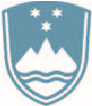 REPUBLIKA SLOVENIJA MINISTRSTVO ZA OBRAMBOPRIMOPREDAJNI ZAPISNIK S KAKOVOSTNIM PREVZEMOM PRI ZUNANJEM IZVAJALCU (ST 09.1 IN ST 09.4)PRIMOPREDAJNI ZAPISNIK S KAKOVOSTNIM PREVZEMOM PRI ZUNANJEM IZVAJALCU (ST 09.1 IN ST 09.4)PRIMOPREDAJNI ZAPISNIK S KAKOVOSTNIM PREVZEMOM PRI ZUNANJEM IZVAJALCU (ST 09.1 IN ST 09.4)PRIMOPREDAJNI ZAPISNIK S KAKOVOSTNIM PREVZEMOM PRI ZUNANJEM IZVAJALCU (ST 09.1 IN ST 09.4)PRIMOPREDAJNI ZAPISNIK S KAKOVOSTNIM PREVZEMOM PRI ZUNANJEM IZVAJALCU (ST 09.1 IN ST 09.4)PRIMOPREDAJNI ZAPISNIK S KAKOVOSTNIM PREVZEMOM PRI ZUNANJEM IZVAJALCU (ST 09.1 IN ST 09.4)PRIMOPREDAJNI ZAPISNIK S KAKOVOSTNIM PREVZEMOM PRI ZUNANJEM IZVAJALCU (ST 09.1 IN ST 09.4)PRIMOPREDAJNI ZAPISNIK S KAKOVOSTNIM PREVZEMOM PRI ZUNANJEM IZVAJALCU (ST 09.1 IN ST 09.4)REPUBLIKA SLOVENIJA MINISTRSTVO ZA OBRAMBOREPUBLIKA SLOVENIJA MINISTRSTVO ZA OBRAMBOštevilka DNštevilka DNštevilka DNštevilka DNRok popravilaRok popravilaRok popravilaPUDelavnicaDelavnicaDelavnicaDelavnicaDelavnicaDelavnicaKontaktKontaktKontaktKontaktPodatki o izvajalcuPodatki o izvajalcuPodatki o izvajalcuPodatki o izvajalcuPodatki o izvajalcuPodatki o izvajalcuPodatki o izvajalcuPodatki o izvajalcuPodatki o izvajalcuPodatki o izvajalcuŠifraNazivNazivNazivNaslovNaslovNaslovDavčnaTelefonTelefonInv. / ser. št.Inv. / ser. št.Naziv sredstva TKNaziv sredstva TKNaziv sredstva TKNaziv sredstva TKNaziv sredstva TKNaziv sredstva TKNaziv sredstva TKŠifra in naziv MSŠifra in naziv MSVrsta/Tip TKVrsta/Tip TKVrsta/Tip TKVrsta/Tip TKKoličinaVrsta vzdrževanjaVrsta vzdrževanjaStopnja vzdrževanjaStopnja vzdrževanjaStopnja vzdrževanjaStopnja vzdrževanjaDejavnostVrsta zahtevka / LNV / mesecVrsta zahtevka / LNV / mesecPrioritetaPrioritetaPrioritetaPrioritetaZaporedjeOpis stanja in okvare MSOpis stanja in okvare MSOpis stanja in okvare MSOpis stanja in okvare MSOpis stanja in okvare MSOpis stanja in okvare MSOpis stanja in okvare MSOpis stanja in okvare MSOpis stanja in okvare MSOpis stanja in okvare MSZahteva planerjaZahteva planerjaZahteva tehnologaZahteva tehnologaMS Predal (naročnik)MS Predal (naročnik)MS Predal (naročnik)ŽigŽigŽigMS Prejel (Izvajalec)	ŽigMS Prejel (Izvajalec)	ŽigMS Prejel (Izvajalec)	ŽigMS Prejel (Izvajalec)	ŽigMS Prejel (Izvajalec)	Žig(Ime in Priimek)(Ime in Priimek)(Podpis)(Datum)(Podpis)(Datum)Opis realizacijeKakovostni prevzemKakovostni prevzemKontrolor naročnika                                        ŽigKontrolor naročnika                                        ŽigKontrolor naročnika                                        ŽigKontrolor naročnika                                        ŽigKontrolor naročnika                                        ŽigPopravilo je v celoti izvršeno:Popravilo je v celoti izvršeno:DA  / NEDA  / NEPreizkus tehničnih lastnosti je ustrezen:Preizkus tehničnih lastnosti je ustrezen:DA  / NEDA  / NE(Ime in Priimek)Garancija za vgrajeni material:mesecevGarancija za izvršeno delo:mesecev(Podpis)(Datum)MS Predal (Izvajalec)MS Predal (Izvajalec)MS Predal (Izvajalec)ŽigŽigŽigMS Prejel (Naročnik)	ŽigMS Prejel (Naročnik)	ŽigMS Prejel (Naročnik)	ŽigMS Prejel (Naročnik)	ŽigMS Prejel (Naročnik)	Žig(Ime in Priimek)(Ime in Priimek)(Podpis)(Datum)(Podpis)(Datum)